§1325.  Payment1.  Fair value.  Except as provided in section 1326, within 30 days after the form required by section 1323, subsection 2, paragraph B, subparagraph (2) is due, a corporation shall pay in cash to those shareholders who complied with section 1324, subsection 1 the amount the corporation estimates to be the fair value of their shares, plus interest.[PL 2001, c. 640, Pt. A, §2 (NEW); PL 2001, c. 640, Pt. B, §7 (AFF).]2.  Additional information.  The payment to each shareholder pursuant to subsection 1 must be accompanied by:A.  Annual financial statements specified in section 1620, subsection 1 of the corporation that issued the shares to be appraised, whether or not a close corporation, that must be as of a date ending not more than 16 months before the date of payment and must comply with section 1620, subsection 2.  If such annual financial statements are not reasonably available, the corporation shall provide reasonably equivalent financial information;  [PL 2007, c. 289, §40 (AMD).]B.  A statement of the corporation's estimate of the fair value of the shares, which estimate must equal or exceed the corporation's estimate given pursuant to section 1323, subsection 2, paragraph B, subparagraph (3);  [PL 2007, c. 289, §40 (AMD).]C.  A statement that shareholders described in subsection 1 have the right to demand further payment under section 1327 and that if any such shareholder does not do so within the time period specified in section 1327, that shareholder is deemed to have accepted the payment in full satisfaction of the corporation's obligations under this chapter; and  [PL 2007, c. 289, §40 (AMD).]D.  The latest available quarterly financial statements of the corporation, if any.  [PL 2007, c. 289, §40 (NEW).][PL 2007, c. 289, §40 (AMD).]SECTION HISTORYPL 2001, c. 640, §A2 (NEW). PL 2001, c. 640, §B7 (AFF). PL 2007, c. 289, §40 (AMD). The State of Maine claims a copyright in its codified statutes. If you intend to republish this material, we require that you include the following disclaimer in your publication:All copyrights and other rights to statutory text are reserved by the State of Maine. The text included in this publication reflects changes made through the First Regular and First Special Session of the 131st Maine Legislature and is current through November 1. 2023
                    . The text is subject to change without notice. It is a version that has not been officially certified by the Secretary of State. Refer to the Maine Revised Statutes Annotated and supplements for certified text.
                The Office of the Revisor of Statutes also requests that you send us one copy of any statutory publication you may produce. Our goal is not to restrict publishing activity, but to keep track of who is publishing what, to identify any needless duplication and to preserve the State's copyright rights.PLEASE NOTE: The Revisor's Office cannot perform research for or provide legal advice or interpretation of Maine law to the public. If you need legal assistance, please contact a qualified attorney.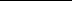 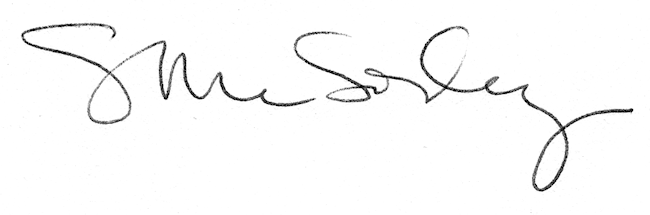 